APPLICATION FORM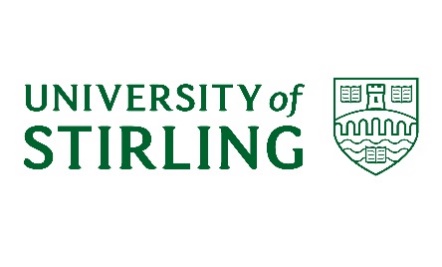 Incoming Study Abroad / ExchangeWelcome to the Study Abroad and Exchange Programme at the University of Stirling!  Please complete your application in as much detail as possible.  You must read the instructions at the end before completing this form.  If you have any problems completing the application please do not hesitate to contact the Study Abroad Team at studyabroadIN@stir.ac.uk and it will be a pleasure to assist you.Please indicate any disabilities, special needs, arrangements or facilities you may require during your studies at the University of Stirling, using codes where possible.4. English Language Proficiency *(Please refer to Instructions below)	Please indicate which modules from the Study Abroad Course Catalogue you would like to study.The Study Abroad Course Catalogue is available online at: https://portal.stir.ac.uk/calendar/calendar.jsp?view=visiting Please read the course descriptions carefully and pay attention to the semester the module is offered in; it will say Autumn or Spring, so make sure you pick modules offered in the semester you are coming.A full-time course load is three modules per semester (60 SCQF credits, equivalent to 30 ECTS credits).  Students may study two modules but are not permitted to study more than three. You should check with your home university how credits transfer.Levels 7 and our 8 are more entry level modules, and level 9 and 10 are our advanced modules. Your transcript and module selections will be sent to relevant academics who will assess if you are suitable for a class.As availability can be limited in certain modules, students should select three preferred and three reserve modules. Students will automatically be assigned reserve modules if their preferred modules are not available or are fully subscribed.Application Guide / Instructions*Disabilities/Additional Support NeedsThe University of Stirling actively provides support for a range of disabilities through our Accessibility and Inclusion Service:  http://www.stir.ac.uk/student-support/accessibility-&-inclusion-service Please insert the applicable code from the table below onto the Application Form and provide further information on Section 3 of the Application Form. By completing this section, you will be put in contact with our Accessibility and Support Services to establish the support required to enable you to study effectively at the University of Stirling.*English Language ProficiencyPlease note that it is necessary, for those students whose first language is not English, to demonstrate a measure of English-language ability by having passed one of a list of recognised tests and examinations. One of the following qualifications will be acceptable. For students on certain recognised exchange programmes who are coming for a semester, there may be an inter- university agreement for the recognition of a student’s English language ability through an academic reference attesting to the student’s ability to attend classes and complete assignments in English. Students should check with their exchange co-ordinator, where applicable. If you come for the academic year a recognised test would be needed.For a full list of English Language Examinations for undergraduate students, please see https://www.stir.ac.uk/international/international-students/english-language-requirements/1. Identification DetailsPlease complete this section in BLOCK CAPITALS and refer to the Guide/Instructions provided belowSurname/Family name (as appears on passport)Title (Mr/Mrs/Miss/Ms/Mx)Forenames (as appears on passport)If you go by a different name and want this on your record please write it here.Gender Date of birth (DD/MM/YYYY)Nationality (Country that issued passport)Permanent Home AddressCorrespondence address (or provider address)EmailTelephone (including country code)2. Education DetailsStudy Period at University of Stirling Exchange or Study Abroad (please only select ‘Exchange’ if you have been nominated as a reciprocal exchange student by your home institution)Home university/college/schoolCurrent year/level of study at the start of the 2024 academic year (e.g. 2nd year)Your degree programme/major at your home university/college/school3. Additional Support Needs *(Please refer to Instructions below)3. Additional Support Needs *(Please refer to Instructions below)Code Please email studyabroadIN@stir.ac.uk to discuss your requirements furtherIs English your first language?                                                    Yes                         No   If ‘No’, please give details of English language qualifications you hold or intend to take below:Name of test (e.g., IELTS)Grade/resultDate awarded/to be awardedOther evidence of proficiency (e.g., prior study in English)5. Module SelectionAUTUMN SEMESTER (SEPT-DEC)MODULE CODE Example: HISU9B1MODULE TITLEThe Making of Modern BritainLEVEL71  2  3  Reserve 1  Reserve 2  Reserve 3  SPRING SEMESTER (JAN-MAY)MODULE CODEMODULE TITLELEVEL1  2  3  Reserve 1  Reserve 2  Reserve 3  6. Academic TranscriptsPlease include the appropriate contact name and additional information required for your academic transcripts to be posted once the programme at Stirling is completePlease include the appropriate contact name and additional information required for your academic transcripts to be posted once the programme at Stirling is completeContact nameContact addressEmail address8. Declaration and Signature8. Declaration and SignatureAll applications are considered in line with the University of Stirling Admissions Policy and therefore with the Equality Act (2010).The University of Stirling routinely gathers and stores personal data relating to prospective students, applicants, and students at the points of application, admission, enrolment and on an ongoing basis throughout the period of your studies at the University, in line with the nature and requirements of its work. When you apply to the University, the University will use the information about you that you provide on your application form to process your application and communicate with you through the admissions process. If you go on to enrol as a student with the University, the University will continue to use your personal data throughout the period of your studies. See the following link for information on how and the extent to which the University shall process your personal data: Privacy Notices | About | University of Stirling Please read these documents carefully to fully understand our views and practices regarding your personal data and how we will treat it. Within the University’s overall Privacy Notice, you can find information relating to your rights and contact details should you have any issues about this statement or the way the University has handled your personal data. You will also find links to the University’s Data Protection Policy and Guidance Handbook. From the overall Privacy Notice you can find more detailed information regarding how we process personal information specifically in relation to applicants to study and students.University courses, services and procedures are continuously reviewed, revised and enhanced and this may result in some changes between the time of application and the date a student commences study with the University. Where any changes may impact upon an applicant, the University will keep the applicant fully informed.All applications are considered in line with the University of Stirling Admissions Policy and therefore with the Equality Act (2010).The University of Stirling routinely gathers and stores personal data relating to prospective students, applicants, and students at the points of application, admission, enrolment and on an ongoing basis throughout the period of your studies at the University, in line with the nature and requirements of its work. When you apply to the University, the University will use the information about you that you provide on your application form to process your application and communicate with you through the admissions process. If you go on to enrol as a student with the University, the University will continue to use your personal data throughout the period of your studies. See the following link for information on how and the extent to which the University shall process your personal data: Privacy Notices | About | University of Stirling Please read these documents carefully to fully understand our views and practices regarding your personal data and how we will treat it. Within the University’s overall Privacy Notice, you can find information relating to your rights and contact details should you have any issues about this statement or the way the University has handled your personal data. You will also find links to the University’s Data Protection Policy and Guidance Handbook. From the overall Privacy Notice you can find more detailed information regarding how we process personal information specifically in relation to applicants to study and students.University courses, services and procedures are continuously reviewed, revised and enhanced and this may result in some changes between the time of application and the date a student commences study with the University. Where any changes may impact upon an applicant, the University will keep the applicant fully informed.All applications are considered in line with the University of Stirling Admissions Policy and therefore with the Equality Act (2010).The University of Stirling routinely gathers and stores personal data relating to prospective students, applicants, and students at the points of application, admission, enrolment and on an ongoing basis throughout the period of your studies at the University, in line with the nature and requirements of its work. When you apply to the University, the University will use the information about you that you provide on your application form to process your application and communicate with you through the admissions process. If you go on to enrol as a student with the University, the University will continue to use your personal data throughout the period of your studies. See the following link for information on how and the extent to which the University shall process your personal data: Privacy Notices | About | University of Stirling Please read these documents carefully to fully understand our views and practices regarding your personal data and how we will treat it. Within the University’s overall Privacy Notice, you can find information relating to your rights and contact details should you have any issues about this statement or the way the University has handled your personal data. You will also find links to the University’s Data Protection Policy and Guidance Handbook. From the overall Privacy Notice you can find more detailed information regarding how we process personal information specifically in relation to applicants to study and students.University courses, services and procedures are continuously reviewed, revised and enhanced and this may result in some changes between the time of application and the date a student commences study with the University. Where any changes may impact upon an applicant, the University will keep the applicant fully informed.I hereby apply for a programme of study at the University of Stirling and I confirm that the information given is correct. I confirm that the documentation I supply with my application is genuine, and I understand that the University of Stirling will withdraw my application if any aspect of my application is found to have been falsified.I hereby accept that the University of Stirling will accept no liability for my tuition fees or living expenses in the event of my admission.I have read the statement above regarding my data and university processes.Applicant’s Signature: ___________________________________    Date: (electronic signature permitted)I hereby apply for a programme of study at the University of Stirling and I confirm that the information given is correct. I confirm that the documentation I supply with my application is genuine, and I understand that the University of Stirling will withdraw my application if any aspect of my application is found to have been falsified.I hereby accept that the University of Stirling will accept no liability for my tuition fees or living expenses in the event of my admission.I have read the statement above regarding my data and university processes.Applicant’s Signature: ___________________________________    Date: (electronic signature permitted)I hereby apply for a programme of study at the University of Stirling and I confirm that the information given is correct. I confirm that the documentation I supply with my application is genuine, and I understand that the University of Stirling will withdraw my application if any aspect of my application is found to have been falsified.I hereby accept that the University of Stirling will accept no liability for my tuition fees or living expenses in the event of my admission.I have read the statement above regarding my data and university processes.Applicant’s Signature: ___________________________________    Date: (electronic signature permitted)9. Application Checklist9. Application Checklist9. Application ChecklistPlease ensure that before you submit your application pack it includes the following:  Completed Application Form, including module choices  Copy of your academic transcript, which must be in English.  Students applying as first semester freshmen should include their SAT/ACT scores and a copy of their high school transcript.  A suitable academic reference or recommendation that attests to your ability to study and participate in an international learning environment. (not required for reciprocal exchange students)  (non-native English speakers only) Evidence of English language competence in English.  Copy of your current passport photo page, showing your passport number or an explanation for a missing passport.Please ensure that before you submit your application pack it includes the following:  Completed Application Form, including module choices  Copy of your academic transcript, which must be in English.  Students applying as first semester freshmen should include their SAT/ACT scores and a copy of their high school transcript.  A suitable academic reference or recommendation that attests to your ability to study and participate in an international learning environment. (not required for reciprocal exchange students)  (non-native English speakers only) Evidence of English language competence in English.  Copy of your current passport photo page, showing your passport number or an explanation for a missing passport.Please ensure that before you submit your application pack it includes the following:  Completed Application Form, including module choices  Copy of your academic transcript, which must be in English.  Students applying as first semester freshmen should include their SAT/ACT scores and a copy of their high school transcript.  A suitable academic reference or recommendation that attests to your ability to study and participate in an international learning environment. (not required for reciprocal exchange students)  (non-native English speakers only) Evidence of English language competence in English.  Copy of your current passport photo page, showing your passport number or an explanation for a missing passport.Information for Students Next StepsInformation for Students Next StepsInformation for Students Next Steps1. Please send the completed application and required supporting documents by email to studyabroadIN@stir.ac.uk .  The deadlines for applications to be received by the University of Stirling are April 30th for autumn and full year students, and October 15th for spring students.  Late applications may be considered, but please check with studyabroadIN@stir.ac.uk before submitting a late application.2. When we receive your completed set of application materials, our admissions team will review the materials and we will ask academic advisers to approve your module choices.3. Following the review by admissions, we will send you a decision email.  If you are offered admission, you will receive an Offer Email with details of the programme and next steps, this will include information on accommodation. You will be able to accept your offer in your student portal.4. Following the academic adviser review you will be sent an email confirming the modules you have been pre-approved for. There is no set time scale for when this will arrive after your acceptance email, but this will not disadvantage you. This email will include an Acceptance Form, which should be signed and returned by email to studyabroadIN@stir.ac.uk. Please note that if you have applied through a study abroad provider or agent, you may be asked to return your Acceptance Form to the provider instead of directly to the University of Stirling.4. Your admission and modules will not be confirmed until the Study Abroad Office has received your signed Acceptance Form. 1. Please send the completed application and required supporting documents by email to studyabroadIN@stir.ac.uk .  The deadlines for applications to be received by the University of Stirling are April 30th for autumn and full year students, and October 15th for spring students.  Late applications may be considered, but please check with studyabroadIN@stir.ac.uk before submitting a late application.2. When we receive your completed set of application materials, our admissions team will review the materials and we will ask academic advisers to approve your module choices.3. Following the review by admissions, we will send you a decision email.  If you are offered admission, you will receive an Offer Email with details of the programme and next steps, this will include information on accommodation. You will be able to accept your offer in your student portal.4. Following the academic adviser review you will be sent an email confirming the modules you have been pre-approved for. There is no set time scale for when this will arrive after your acceptance email, but this will not disadvantage you. This email will include an Acceptance Form, which should be signed and returned by email to studyabroadIN@stir.ac.uk. Please note that if you have applied through a study abroad provider or agent, you may be asked to return your Acceptance Form to the provider instead of directly to the University of Stirling.4. Your admission and modules will not be confirmed until the Study Abroad Office has received your signed Acceptance Form. 1. Please send the completed application and required supporting documents by email to studyabroadIN@stir.ac.uk .  The deadlines for applications to be received by the University of Stirling are April 30th for autumn and full year students, and October 15th for spring students.  Late applications may be considered, but please check with studyabroadIN@stir.ac.uk before submitting a late application.2. When we receive your completed set of application materials, our admissions team will review the materials and we will ask academic advisers to approve your module choices.3. Following the review by admissions, we will send you a decision email.  If you are offered admission, you will receive an Offer Email with details of the programme and next steps, this will include information on accommodation. You will be able to accept your offer in your student portal.4. Following the academic adviser review you will be sent an email confirming the modules you have been pre-approved for. There is no set time scale for when this will arrive after your acceptance email, but this will not disadvantage you. This email will include an Acceptance Form, which should be signed and returned by email to studyabroadIN@stir.ac.uk. Please note that if you have applied through a study abroad provider or agent, you may be asked to return your Acceptance Form to the provider instead of directly to the University of Stirling.4. Your admission and modules will not be confirmed until the Study Abroad Office has received your signed Acceptance Form. Academic Conditions for AdmissionAcademic Conditions for AdmissionAcademic Conditions for AdmissionApplicants from universities in the USA and Canada should have a GPA of 3.0 or above.  Special circumstances may be taken into consideration if your GPA is slightly below this.  Applicants from other countries should have good pass grades equivalent to ECTS level ‘B’ or top 35% for courses taken, particularly in degree subjects.Applicants should note that all students, at the time of their admission to the University, are required to be sufficiently fluent in the English Language to be able to derive maximum benefit from course modules taught in that language.Applicants from universities in the USA and Canada should have a GPA of 3.0 or above.  Special circumstances may be taken into consideration if your GPA is slightly below this.  Applicants from other countries should have good pass grades equivalent to ECTS level ‘B’ or top 35% for courses taken, particularly in degree subjects.Applicants should note that all students, at the time of their admission to the University, are required to be sufficiently fluent in the English Language to be able to derive maximum benefit from course modules taught in that language.Applicants from universities in the USA and Canada should have a GPA of 3.0 or above.  Special circumstances may be taken into consideration if your GPA is slightly below this.  Applicants from other countries should have good pass grades equivalent to ECTS level ‘B’ or top 35% for courses taken, particularly in degree subjects.Applicants should note that all students, at the time of their admission to the University, are required to be sufficiently fluent in the English Language to be able to derive maximum benefit from course modules taught in that language.Room and Board Costs Room and Board Costs Room and Board Costs Please visit https://www.stir.ac.uk/student-life/accommodation/visiting-students/ for the most up to date information.  Study Abroad and exchange students normally have a choice of two on-campus and one off-campus residence when applying for university housing.  Students apply for accommodation online and instructions about how to do this will be sent in your acceptance. Accommodation options and room and board costs are normally confirmed on the website in March each year.We make our best efforts to reserve university housing for all incoming study abroad and exchange students who apply by the published deadline (mid-August for autumn/year students; mid-December for spring students).  Please note that we are unable to guarantee on-campus accommodation.  Off-campus university operated accommodation is a short bus ride from the university campus, and students receive discounted bus tickets.  We recommend that you apply for accommodation at the earliest possible opportunity.Standard Length of Accommodation Rental AgreementsStudents who receive an accommodation offer will have a contract for the length of their programme and the dates will be confirmed by the accommodation team. Students who are on yearlong programmes should note that their accommodation contracts will cover the winter break period, but food and other estimates are not intended to cover vacation breaks.Non-university accommodation – payment of council taxStudents may either choose to live in non-university accommodation or may be unable to secure university accommodation because of space limitations or late applications.  In these cases, it is important to note that students on one-semester programmes will be liable to pay council tax to the local authority.  Students who are studying at the University of Stirling for the full year will qualify for a council tax exemption. The amount of council tax is determined by the type of property and the others residing in that property.  BoardAll university accommodation is self-catering, and there are no meal plans but there are a range of catering outlets and a small convenience store on campus. Cost of livingStirling has been named the UK’s most affordable city five years in a row by Lloyds Bank.  https://www.stir.ac.uk/student-life/support-wellbeing/student-support-services/money-support/living-costs/Please visit https://www.stir.ac.uk/student-life/accommodation/visiting-students/ for the most up to date information.  Study Abroad and exchange students normally have a choice of two on-campus and one off-campus residence when applying for university housing.  Students apply for accommodation online and instructions about how to do this will be sent in your acceptance. Accommodation options and room and board costs are normally confirmed on the website in March each year.We make our best efforts to reserve university housing for all incoming study abroad and exchange students who apply by the published deadline (mid-August for autumn/year students; mid-December for spring students).  Please note that we are unable to guarantee on-campus accommodation.  Off-campus university operated accommodation is a short bus ride from the university campus, and students receive discounted bus tickets.  We recommend that you apply for accommodation at the earliest possible opportunity.Standard Length of Accommodation Rental AgreementsStudents who receive an accommodation offer will have a contract for the length of their programme and the dates will be confirmed by the accommodation team. Students who are on yearlong programmes should note that their accommodation contracts will cover the winter break period, but food and other estimates are not intended to cover vacation breaks.Non-university accommodation – payment of council taxStudents may either choose to live in non-university accommodation or may be unable to secure university accommodation because of space limitations or late applications.  In these cases, it is important to note that students on one-semester programmes will be liable to pay council tax to the local authority.  Students who are studying at the University of Stirling for the full year will qualify for a council tax exemption. The amount of council tax is determined by the type of property and the others residing in that property.  BoardAll university accommodation is self-catering, and there are no meal plans but there are a range of catering outlets and a small convenience store on campus. Cost of livingStirling has been named the UK’s most affordable city five years in a row by Lloyds Bank.  https://www.stir.ac.uk/student-life/support-wellbeing/student-support-services/money-support/living-costs/Please visit https://www.stir.ac.uk/student-life/accommodation/visiting-students/ for the most up to date information.  Study Abroad and exchange students normally have a choice of two on-campus and one off-campus residence when applying for university housing.  Students apply for accommodation online and instructions about how to do this will be sent in your acceptance. Accommodation options and room and board costs are normally confirmed on the website in March each year.We make our best efforts to reserve university housing for all incoming study abroad and exchange students who apply by the published deadline (mid-August for autumn/year students; mid-December for spring students).  Please note that we are unable to guarantee on-campus accommodation.  Off-campus university operated accommodation is a short bus ride from the university campus, and students receive discounted bus tickets.  We recommend that you apply for accommodation at the earliest possible opportunity.Standard Length of Accommodation Rental AgreementsStudents who receive an accommodation offer will have a contract for the length of their programme and the dates will be confirmed by the accommodation team. Students who are on yearlong programmes should note that their accommodation contracts will cover the winter break period, but food and other estimates are not intended to cover vacation breaks.Non-university accommodation – payment of council taxStudents may either choose to live in non-university accommodation or may be unable to secure university accommodation because of space limitations or late applications.  In these cases, it is important to note that students on one-semester programmes will be liable to pay council tax to the local authority.  Students who are studying at the University of Stirling for the full year will qualify for a council tax exemption. The amount of council tax is determined by the type of property and the others residing in that property.  BoardAll university accommodation is self-catering, and there are no meal plans but there are a range of catering outlets and a small convenience store on campus. Cost of livingStirling has been named the UK’s most affordable city five years in a row by Lloyds Bank.  https://www.stir.ac.uk/student-life/support-wellbeing/student-support-services/money-support/living-costs/Information for Students – Important Visa InformationInformation for Students – Important Visa InformationInformation for Students – Important Visa InformationIf you are coming to the University of Stirling for more than six months you will need to apply for a Student Visa.  If your application for study abroad is successful and you accept our offer of admission, our admissions office will issue you with a CAS (Confirmation of Acceptance for Studies).  You will need a CAS in order to apply for a Student Visa.Students coming for less than six months (i.e. for one semester only) will not normally need a visa and can apply on arrival at the airport to enter the UK as a visitor.  Please read more about this here:https://www.stir.ac.uk/student-life/welcome/international-students/visa/If you are coming to the University of Stirling for more than six months you will need to apply for a Student Visa.  If your application for study abroad is successful and you accept our offer of admission, our admissions office will issue you with a CAS (Confirmation of Acceptance for Studies).  You will need a CAS in order to apply for a Student Visa.Students coming for less than six months (i.e. for one semester only) will not normally need a visa and can apply on arrival at the airport to enter the UK as a visitor.  Please read more about this here:https://www.stir.ac.uk/student-life/welcome/international-students/visa/If you are coming to the University of Stirling for more than six months you will need to apply for a Student Visa.  If your application for study abroad is successful and you accept our offer of admission, our admissions office will issue you with a CAS (Confirmation of Acceptance for Studies).  You will need a CAS in order to apply for a Student Visa.Students coming for less than six months (i.e. for one semester only) will not normally need a visa and can apply on arrival at the airport to enter the UK as a visitor.  Please read more about this here:https://www.stir.ac.uk/student-life/welcome/international-students/visa/Information for Students – Semester Dates and ExaminationsInformation for Students – Semester Dates and ExaminationsInformation for Students – Semester Dates and ExaminationsSemester datesPlease refer to the University of Stirling website at https://www.stir.ac.uk/about/professional-services/student-academic-and-corporate-services/academic-registry/student-information for current and future semester dates.There is a mid-semester reading week in both the autumn and spring semesters when there is no teaching.  Students are not required to move out of their university accommodation during these breaks.Study abroad students can move into their accommodation on the Saturday prior to the start date of each semester – however please check your contract.  Orientation activities for new students begin on the Sunday prior to the start date of each semester.  A first week schedule is finalised and provided to students nearer to the start of the semester https://www.stir.ac.uk/welcome/.ExaminationsIt is likely that one or all of your modules will have a final exam.  The exam timetable is not finalised until after the mid-semester reading week each semester.  For this reason, we recommend that students book their return flight on or after the final date of the semester.  Final exams cannot be rescheduled to accommodate students’ travel plans and no special arrangements can be made for study abroad and exchange students.  Semester datesPlease refer to the University of Stirling website at https://www.stir.ac.uk/about/professional-services/student-academic-and-corporate-services/academic-registry/student-information for current and future semester dates.There is a mid-semester reading week in both the autumn and spring semesters when there is no teaching.  Students are not required to move out of their university accommodation during these breaks.Study abroad students can move into their accommodation on the Saturday prior to the start date of each semester – however please check your contract.  Orientation activities for new students begin on the Sunday prior to the start date of each semester.  A first week schedule is finalised and provided to students nearer to the start of the semester https://www.stir.ac.uk/welcome/.ExaminationsIt is likely that one or all of your modules will have a final exam.  The exam timetable is not finalised until after the mid-semester reading week each semester.  For this reason, we recommend that students book their return flight on or after the final date of the semester.  Final exams cannot be rescheduled to accommodate students’ travel plans and no special arrangements can be made for study abroad and exchange students.  Semester datesPlease refer to the University of Stirling website at https://www.stir.ac.uk/about/professional-services/student-academic-and-corporate-services/academic-registry/student-information for current and future semester dates.There is a mid-semester reading week in both the autumn and spring semesters when there is no teaching.  Students are not required to move out of their university accommodation during these breaks.Study abroad students can move into their accommodation on the Saturday prior to the start date of each semester – however please check your contract.  Orientation activities for new students begin on the Sunday prior to the start date of each semester.  A first week schedule is finalised and provided to students nearer to the start of the semester https://www.stir.ac.uk/welcome/.ExaminationsIt is likely that one or all of your modules will have a final exam.  The exam timetable is not finalised until after the mid-semester reading week each semester.  For this reason, we recommend that students book their return flight on or after the final date of the semester.  Final exams cannot be rescheduled to accommodate students’ travel plans and no special arrangements can be made for study abroad and exchange students.  DisabilityCodeDisabilityCodeDyslexiaGMental health difficultiesFBlind / partially sightedCUnseen disability (e.g., diabetes, epilepsy, asthma)EDeaf / hearing impairmentDMultiple disabilitiesJWheelchair user / mobility difficultiesHOther disabilityISocial / communication impairmentBNo disabilityAEXAMINATIONMINIMUM PASS LEVELIELTS(Academic & General Training)A minimum overall IELTS score of 6.0 (with at least 5.5 in each skill)TOEFLA minimum overall TOEFL score of 80 (with at least 17 in each skill)Cambridge Certificate in Advanced EnglishGrade C